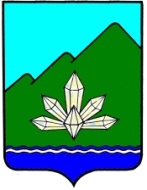 Приморский крайДума Дальнегорского городского округаседьмого созываПРОЕКТ РЕШЕНИЯ26 марта 2021 года                          г. Дальнегорск                                              №____О Положения «О порядке списания муниципального имущества Дальнегорского городского округа»Руководствуясь Федеральным законом от 06.10.2003 г. № 131-ФЗ «Об общих принципах организации  местного самоуправления в Российской Федерации», Положением «О порядке управления и распоряжения муниципальной собственностью Дальнегорского городского округа», утвержденным решением Думы Дальнегорского городского округа от 26.02.2009 №966, Уставом Дальнегорского городского округа, Дума Дальнегорского городского округаРЕШИЛА:1. Принять прилагаемое Положение «О порядке списания муниципального имущества Дальнегорского городского округа».2. Признать Положение  «О порядке списания муниципального имущества Дальнегорского городского округа»,  утвержденное решением Думы Дальнегорского городского округа  от 08.11.2013 года  № 166 (Газета «Трудовое слово» от 28.11.2013 №48) утратившим силу. 3. Настоящее решение вступает в силу с момента его опубликования в газете «Трудовое слово» и подлежит размещению на официальном сайте Дальнегорского городского округа в информационно-телекоммуникационной сети «Интернет».Председатель ДумыДальнегорского городского округа   			                           В.И.Язвенко ГлаваДальнегорского городского округа                                                      А.М.ТеребиловПриложениек решению Думы Дальнегорского городского округаот «__» ________2021г. № ______Положениео порядке списания муниципального имущества 
Дальнегорского городского округаОбщие положения1.1. Настоящее Положение определяет единый порядок списания муниципального движимого и недвижимого имущества Дальнегорского городского округа (далее – имущество), относящегося в соответствии с законодательством Российской Федерации к основным средствам и находящегося в хозяйственном ведении муниципальных унитарных предприятий городского округа, в оперативном управлении казенных предприятий, в оперативном управлении муниципальных автономных, бюджетных и казенных учреждений городского округа (далее – учреждения), органов местного самоуправления городского округа, а также имущества, входящего в состав муниципальной казны городского округа.1.2. В целях применения настоящего Положения:а) под списанием имущества понимается комплекс действий, связанных с признанием муниципального имущества непригодным для дальнейшего использования по целевому назначению и (или) распоряжению вследствие полной или частичной утраты потребительских свойств, в том числе физического или морального износа, либо выбывшим из владения, пользования и распоряжения вследствие гибели или уничтожения, а также с невозможностью установления его местонахождения;б) под нецелесообразностью дальнейшего использования имущества или  нецелесообразностью восстановления имущества понимается отсутствие необходимости восстановления имущества, если сумма денежных средств, предусмотренных на восстановление такого имущества, превышает стоимость аналогичного имущества.1.3. Списание имущества, за исключением имущества, входящего в состав казны городского округа, и движимого имущества, указанного в подпункте «е» пункта 2.1 настоящего Положения, производится только по согласованию с органом администрации Дальнегорского городского округа, наделенным полномочиями по управлению муниципальным имуществом, (далее – уполномоченный орган).1.4. Списание имущества, входящего в состав казны городского округа, производится на основании муниципального правового акта администрации городского округа.1.5. Списание муниципального имущества осуществляется в случаях:а) непригодности имущества для дальнейшего использования по целевому назначению вследствие полной или частичной утраты потребительских свойств, в том числе физического или морального износа, а также экономической нецелесообразности или невозможности его восстановления;б) запланированного сноса (ликвидации) зданий, сооружений в границах строительных площадок при строительстве, реконструкции;в) выбытия имущества из владения, пользования и распоряжения вследствие гибели или уничтожения, в том числе помимо воли владельца, а также вследствие невозможности установления его местонахождения;г) признания объектов недвижимого имущества аварийными и подлежащими сносу.1.6. Истечение нормативного срока полезного использования имущества или начисление по нему 100% амортизации (износа) не является основанием для его списания, если по своему техническому состоянию или после ремонта (при экономической целесообразности такого ремонта) оно может быть использовано для дальнейшей эксплуатации по прямому назначению.1.7. Ответственность за полноту и правильность проведения мероприятий по списанию имущества, закрепленного за предприятиями, учреждениями и органами местного самоуправления, документального оформления и финансовых расчетов несет руководитель соответствующего предприятия, учреждения, органа местного самоуправления.1.8. Установленный настоящим Положением порядок списания имущества, основных средств не применяется в тех случаях, когда законодательством установлен иной порядок списания объектов основных средств.2. Порядок принятия решения о списании муниципального имущества2.1. Решение о списании муниципального имущества принимается в отношении:а) недвижимого имущества (включая объекты незавершенного строительства) и движимого имущества (включая автотранспортные средства),  находящегося в составе муниципальной казны;б) недвижимого имущества (включая объекты незавершенного строительства), закрепленного на праве оперативного управления за муниципальными бюджетными учреждениями, а также особо ценного движимого имущества, закрепленного на праве оперативного управления за муниципальными бюджетными учреждениями учредителем либо приобретенного бюджетными учреждениями за счет средств, выделенных учредителем на приобретение такого имущества;в) недвижимого имущества (включая объекты незавершенного строительства) и особо ценного движимого имущества, закрепленного на праве оперативного управления за муниципальными  автономными учреждениями учредителем либо приобретенного муниципальными автономными учреждениями за счет средств, выделенных учредителем на приобретение такого имущества;г) муниципального недвижимого и движимого имущества, находящегося у муниципальных казенных учреждений на праве оперативного управления;д) муниципального недвижимого имущества (включая объекты незавершенного строительства), закрепленного на праве хозяйственного ведения за муниципальными унитарными предприятиями или за муниципальными казенными предприятиями на праве оперативного управления;е) движимого имущества, не включенного в перечень особо ценного имущества, стоимостью до двухсот тысяч рублей и находящегося у муниципальных бюджетных и автономных учреждений на праве оперативного управления;ж) муниципального недвижимого имущества (включая объекты незавершенного строительства), находящегося на праве оперативного управления у органов местного самоуправления.2.2. Решение о списании имущества, указанного в подпунктах «б – д» пункта 2.1 настоящего Положения, принимается руководителями соответствующих учреждений и предприятий по согласованию с уполномоченным органом.Решение о списании муниципального имущества, указанного в подпункте «а» пункта 2.1 настоящего Положения, принимается администрацией Дальнегорского городского округа.Решение о списании имущества, указанного в подпункте «е» пункта 2.1 настоящего Положения, принимается руководителями соответствующих учреждений по согласованию с органами администрации городского округа, в ведомстве которых находятся данные учреждения.2.3. В целях рассмотрения вопроса о списании муниципального имущества распоряжением (приказом) руководителя предприятия, учреждения или органа местного самоуправления создается постоянно действующая комиссия по поступлению и выбытию активов (далее – Комиссия).В состав Комиссии включаются:- руководитель или его заместитель (председатель комиссии);- главный бухгалтер или его заместитель, а в случаях, когда должность главного бухгалтера не предусмотрена штатным расписанием – лицо, на которое возложена обязанность по ведению бухгалтерского учета;- лицо, на которое возложена ответственность за сохранность основных средств;- лицо, являющееся специалистом в соответствующей сфере, способное объективно оценить техническое состояние объекта основных средств, компетентность которого подтверждается соответствующими документами (копии дипломов, свидетельств, сертификатов и т.п.).При списании объектов основных средств, где для составления технического заключения не требуются специальные знания (движимые сооружения, производственный и хозяйственный инвентарь, библиотечный фонд, прочие основные средства), допускается создавать комиссию без привлечения лиц, обладающих специальными знаниями.Председатель Комиссии осуществляет общее руководство деятельностью Комиссии, обеспечивает коллегиальность в обсуждении спорных вопросов, распределяет обязанности и дает поручения членам комиссии.Комиссия проводит заседания по мере поступления документов о списании муниципального имущества. Заседание Комиссии правомочно при наличии не менее двух третей членов от утвержденного состава Комиссии.2.4. К компетенции Комиссии относится:а) осмотр объекта, подлежащего списанию, с учетом данных, содержащихся в учетно-технической документации (паспорт, поэтажные планы и др.), данных бухгалтерского учета;б) установление причин списания объекта (физический и (или) моральный износ, нарушение условий содержания и (или) эксплуатации, аварии, стихийные бедствия и иные чрезвычайные ситуации, длительное неиспользование и иные причины, которые привели к необходимости списания имущества);в) выявление лиц, по вине которых произошло преждевременное выбытие объектов имущества из эксплуатации, внесение предложения о привлечении этих лиц к ответственности, установленной законодательством Российской Федерации, принятие мер по возмещению причиненного ущерба;г) установление целесообразности (пригодности) объекта имущества, подлежащего списанию, к восстановлению и дальнейшей эксплуатации;д) определение возможности либо невозможности использования отдельных узлов, деталей, материалов объекта имущества, подлежащего списанию, и их оценка в соответствии с правилами бухгалтерского учета;е) осуществление контроля за изъятием из списываемых объектов годных деталей, узлов, материалов, а также цветных и драгоценных металлов, драгоценных камней с определением их количества и веса, за сдачей металлов в соответствии с действующим законодательством;ж) принятие решения о возможности списания объекта основных средств.2.5. Решение о возможности списания муниципального имущества принимается большинством голосов присутствующих на заседании членов Комиссии. Данное решение Комиссии отражается в заключении, составленном по форме согласно приложениям 1 и 2 к настоящему Положению (далее – заключение Комиссии).2.6. При отсутствии лица, являющегося специалистом в соответствующей сфере, способного объективно оценить техническое состояние объекта основных средств, компетентность которого подтверждается соответствующими документами (копии дипломов, свидетельств, сертификатов, выпиской из штатного расписания, копией из трудовой книжки и т.п.), заключение Комиссии оформляется на основании акта технического состояния, составленного независимой стороной, с указанием конкретных причин выхода из строя объекта.Независимой стороной считается: - физическое лицо, зарегистрированное в качестве индивидуального предпринимателя, осуществляющее техническое обслуживание и ремонт соответствующего вида имущества и имеющее необходимый опыт и квалификацию, подтвержденные соответствующими документами (копии дипломов, лицензий, свидетельств, сертификатов и т.п.);- физическое лицо, состоящее в трудовых отношениях с индивидуальным предпринимателем, компетентность которого также должна подтверждаться соответствующими документами (копии дипломов, лицензий, сертификатов и т.п.);- юридическое лицо, правомочное на проведение технического обслуживания и ремонта соответствующего вида имущества, что подтверждается копией выписки из устава (положения) об осуществляемых видах деятельности, копией сертификата соответствия, копией лицензии (для видов деятельности, определенных Федеральным законом о лицензировании).При отсутствии у юридического лица лицензии, сертификата соответствия компетентность лиц, состоящих в трудовых отношениях с юридическим лицом, проводивших техническое освидетельствование, должна подтверждаться соответствующими документами (копии дипломов, свидетельств, сертификатов и т.п.).2.7. После согласования с уполномоченным органом руководителем предприятия, учреждения или органа местного самоуправления издаётся соответствующее распоряжение (приказ) о списании имущества, а в случае списания муниципального имущества, входящего в состав казны городского округа, на основании заключения Комиссии принимается постановление администрации Дальнегорского городского округа.2.8. Основаниями отказа в списании муниципального имущества являются:а) установление фактов умышленного искажения (несоответствия) данных в представленных документах;б) установление фактов несоответствия истинного состояния имущества данным в представленных документах;в) представление неполного пакета документов, предусмотренного настоящим Положением.3. Порядок согласования списания муниципального имущества3.1. В целях согласования списания муниципального имущества в уполномоченный орган представляются  следующие документы:а) письменное обращение на официальном бланке балансодержателя с ходатайством о согласовании списания муниципального имущества;б) перечень муниципального имущества, подлежащего списанию, с указанием наименования объекта имущества, инвентарного номера (при наличии), года ввода в эксплуатацию (года выпуска), балансовой стоимости, амортизации, остаточной стоимости на момент принятия решения о списании, срока полезного использования, установленного для данного объекта имущества, и срока фактического его использования на момент принятия решения о списании;в) копия документа о создании постоянно действующей комиссии;г) копия протокола заседания комиссии;д) копия инвентарной карточки учета объекта имущества с указанием всех обязательных реквизитов;е) копия заключения комиссии, составленного по форме согласно приложению 1 к настоящему Положению;ж) копии документов, подтверждающих наличие (отсутствие) обременений, связанных с объектами имущества, подлежащих списанию;з) копия заключения (акта, отчёта) о техническом состоянии объекта имущества (за исключением объектов муниципального жилищного фонда, признанных аварийными и подлежащими сносу), выданного физическим лицом или юридическим лицом, имеющими право осуществлять данный вид деятельности, содержащего выводы о непригодности такого объекта имущества к дальнейшей эксплуатации;и) копия распоряжения (приказа) о принятии мер в отношении виновных лиц (при наличии таковых), допустивших повреждение объекта имущества, основных средств, утерю, хищение, с предоставлением копий платежных документов (при возмещении виновными лицами ущерба).3.2. В целях согласования списания муниципального недвижимого имущества, включая объекты незавершенного строительства (за исключением объектов жилищного фонда) кроме документов, указанных в пункте 3.1 настоящего Положения, представляются:а) сведения об исключении объекта из состава мобилизационных мощностей (в случае, если объект был включен в соответствующий перечень);б) справка управления МЧС России, государственной противопожарной службы, протокол осмотра места происшествия, акт о пожаре, справка гидрометеоцентра и т.п. – при списании в связи с аварией, стихийным бедствием и иной чрезвычайной ситуацией;в) акт обследования, в котором кадастровый инженер в результате осмотра места нахождения здания, сооружения или объекта незавершенного строительства с учетом имеющихся кадастровых сведений о таком объекте недвижимости подтверждает прекращение существования здания, сооружения или объекта незавершенного строительства на земельном участке – в связи с гибелью или уничтожением такого объекта недвижимости;г) документ, подтверждающий нецелесообразность дальнейшего строительства (достройки) для объектов незавершенного строительства – при отказе в завершении строительства, его нецелесообразности или невозможности;д) ситуационный план земельного участка (схема месторасположения земельного участка) – во всех случаях;е) кадастровый паспорт, план объекта недвижимого имущества либо иной документ, содержащий описание объекта – во всех случаях;ж) сведения (выписка) из Единого государственного реестра недвижимости или уведомление об отсутствии в  Едином государственном реестре недвижимости сведений на объект недвижимого имущества, подлежащий списанию – во всех случаях;з) фотографии объекта – во всех случаях;3.3. В целях согласования списания автотранспортных средств (самоходной техники) кроме документов, указанных в пункте 3.1 настоящего Положения, представляются:а) копия паспорта автотранспортного средства (паспорта самоходной машины); при отсутствии паспорта транспортного средства, паспорта самоходной машины – документальное подтверждение их отсутствия;б) сведения об учете либо отсутствии учета транспортных средств, самоходной техники в органах, осуществляющих государственную регистрацию таких средств.3.4. Для согласования списания муниципального имущества, срок фактической эксплуатации которого не превышает срока полезного использования, представляются дополнительно следующие документы:а) акт проверки использования муниципального имущества по назначению или его хранения;б) копии документов об установлении   лиц, совершивших виновные действия в отношении муниципального имущества и принятии к ним соответствующих мер;в) официальная справка о стоимости нанесенного ущерба;г) официальная справка о возмещении ущерба виновными лицами;д) копии постановлений правоохранительных органов о возбуждении уголовного дела либо об отказе в возбуждении уголовного дела, постановлений об административном правонарушении (в случае если в отношении объекта муниципального имущества совершены противоправные деяния).3.5. Уполномоченный орган рассматривает представленные документы и в случае отсутствия замечаний издает правовой акт о согласовании списания муниципального имущества. При наличии замечаний уполномоченный орган отказывает в согласовании списания муниципального имущества и возвращает документы соответствующему балансодержателю с приложением письменного обоснования такого отказа.3.6. Уполномоченный орган рассматривает ходатайство о согласовании списания муниципального имущества и прилагаемые к нему документы в течение тридцати календарных дней со дня поступления в уполномоченный орган.3.7. Правовой акт уполномоченного органа о согласовании списания муниципального имущества является основанием для списания имущества.3.8. Объекты муниципального имущества исключаются из реестра муниципального имущества на основании акта о списании имущества, утвержденного руководителем соответствующего предприятия, учреждения, администрацией Дальнегорского городского округа (при списании имущества, составляющего казну Дальнегорского городского округа), а также копия акта о ликвидации, демонтаже, утилизации муниципального имущества.4. Использование и реализация списанного имущества4.1. Разборка и демонтаж объектов основных средств, за исключением случаев, предусмотренных пунктом 2.8 настоящего Положения, до согласования их списания уполномоченным органом не допускаются.4.2. Утилизация (ликвидация) имущества, в отношении которого принято решение о списании, производится балансодержателями и пользователями имущества за счет их собственных средств и в соответствии с действующим законодательством.4.3. После проведения мероприятий по утилизации (ликвидации)  списанного муниципального имущества балансодержатели и пользователи имущества обязаны представить в уполномоченный орган:а) в отношении движимого имущества – акт об утилизации (ликвидации) списанного имущества в течение 10 дней со дня завершения мероприятий по утилизации (ликвидации);б) в отношении недвижимого имущества (здания, сооружения или объекта незавершенного строительства) – акт обследования (документ, в котором кадастровый инженер в результате осмотра места нахождения здания, сооружения или объекта незавершенного строительства с учетом имеющихся кадастровых сведений о таком объекте недвижимости подтверждает прекращение существования здания, сооружения или объекта незавершенного строительства) в течение 30 дней со дня завершения мероприятий по утилизации (ликвидации).4.4. Уполномоченный орган на основании документов, указанных в пункте 4.3 настоящего Положения, исключает имущество из реестра муниципального имущества Дальнегорского городского округа.4.5. При разукомплектовании (разборке) имущества балансодержателем все детали, узлы и агрегаты разобранных и демонтированных объектов, годные для дальнейшей эксплуатации, а также получаемые материалы (далее – материальные ценности) приходуются балансодержателем на соответствующие счета в соответствии с правилами бухгалтерского учета.4.6. Детали, узлы и агрегаты разобранных и демонтированных списанных объектов имущества, негодные для дальнейшей эксплуатации, могут быть реализованы уполномоченным органом, балансодержателем в соответствии с действующим законодательством.4.7. В случае если реализация и утилизация отдельных видов списанного имущества требует в соответствии с законодательством Российской Федерации наличия специальной лицензии (разрешения), балансодержатель либо уполномоченный орган вправе привлекать третьих лиц, имеющих специальные лицензии (разрешения).4.8. Третьи лица могут быть привлечены для осуществления разборки и последующей реализации имущества, если подобную деятельность не представляется выполнить самостоятельно в силу технических либо иных причин.5. Распределение средств, полученных от разукомплектования иреализации списанного имущества5.1. Средства от реализации имущества муниципальной казны, муниципальных казенных учреждений, а также материалов и комплектующих, полученных от его разборки, зачисляются в полном объеме в доход бюджета Дальнегорского городского округа.5.2. Денежными средствами, полученными муниципальными бюджетными и автономными учреждениями, муниципальными унитарными предприятиями от реализации списанного имущества, Предприятия (Учреждения) распоряжаются самостоятельно.Приложение 1к Положению «О порядке списания муниципального имущества Дальнегорского городского округа»ЗАКЛЮЧЕНИЕкомиссии по принятию и выбытию активов(примерная форма для движимого и недвижимого имущества)«__» __________ 20__ г.                                                                                       г. ДальнегорскI. Данные объекта:1. Наименование объекта _____________________________________________________________________________2. Инвентарный, кадастровый номер _____________________________________________________________________________3. Заводской (серийный, иной) номер _____________________________________________________________________________4. Год выпуска _____________________________________________________________________________5. Дата принятия к бухгалтерскому учету (ввода в эксплуатацию) _____________________________________________________________________________6. Количество ремонтов _____________________________________________________________________________II. Результаты обследования:1. Выявленные неисправности __________________________________________________________________________________________________________________________________________________________2. Причина выбытия объекта из эксплуатации __________________________________________________________________________________________________________________________________________________________3. Предложения о возможности дальнейшего использования объекта по тому или иному назначению ___________________________________________________________________________4. Предложения о возможности использования частей объекта и (или) его материалов _____________________________________________________________________________5. Сведения о наличии в объекте (его частях) веществ, свойств, частей, потенциально опасных для человека (ртуть, радиоактивные вещества, иные сильнодействующие, отравляющие вещества и т.п.) ____________________________________________________________________________Заключение о техническом состоянии объекта (позволяющее сделать вывод о его пригодности (непригодности) к дальнейшему использованию, ремонтопригодности) ________________________________________________________________________________________________________________________________________________________Решение:_____________________________________________________________________________Председатель комиссии                                             ____________/_____________________Члены комиссии:                                                         ___________ / _____________________Приложение 2к Положению «О порядке списания муниципального имущества Дальнегорского городского округа»Заключение комиссии по принятию и выбытию активов (примерная форма для автотранспортных средств, самоходных машин)____________ 								 __________________   (дата)											 (населенный пункт)I. Данные объекта:1. Наименование объекта1 _____________________________________________________________________________2. Инвентарный номер ____________________________________________________________3. Заводской (серийный, иной) номер, номер кузова (шасси), номер двигателя ____________________________________________________________________________4. Год выпуска: ________________________________________________________________5. Дата принятия к бухгалтерскому учету (ввода в эксплуатацию): «___»__________20___г. («___» ____________ 20__г.)6. Количество ремонтов _____________________________________________________________________________II. Результаты обследования:1. Выявленные неисправности:кузов _____________________________________________________________________________ходовая часть _____________________________________________________________________________двигатель _____________________________________________________________________________электрооборудование __________________________________________________________________________________________________________________________________________________________2. Причина выбытия объекта из эксплуатации __________________________________________________________________________________________________________________________________________________________3. Предложения о возможности дальнейшего использования объекта по тому или иному назначению ___________________________________________________________________________4. Предложения о возможности использования частей объекта и (или) его материалов _____________________________________________________________________________5. Сумма восстановительного ремонта (с учетом комплектующих) _________________руб.6. Сведения о наличии в объекте (его частях) веществ, свойств, частей, потенциально опасных для человека (ртуть, радиоактивные вещества, иные сильнодействующие, отравляющие вещества и т.п.):_____________________________________________________________________________Заключение о техническом состоянии объекта (позволяющее сделать вывод о его пригодности (непригодности) к дальнейшему использованию, ремонтопригодности) _____________________________________________________________________________Решение: _____________________________________________________________________Председатель комиссии                                             ____________/_____________________Члены комиссии:                                                         ___________ / _____________________